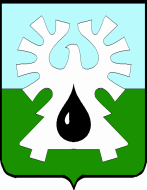   ГОРОДСКОЙ ОКРУГ УРАЙХАНТЫ-МАНСИЙСКОГО АВТОНОМНОГО ОКРУГА-ЮГРЫ  ДУМА ГОРОДА УРАЙРЕШЕНИЕот 24 марта 2023 года                                                                                     № 18О перечне должностей, не отнесенных к должностям муниципальной службы и замещаемых лицами, осуществляющими техническое обеспечение деятельности Думы города УрайВ целях технического обеспечения деятельности Думы города Урай, в соответствии с пунктом 5 статьи 3 Закона Ханты-Мансийского автономного округа - Югры от 20.07.2007 № 113-оз «Об отдельных вопросах муниципальной службы в Ханты-Мансийском автономном округе – Югре», Дума города Урай решила:1. Утвердить перечень должностей, не отнесенных к должностям муниципальной службы и замещаемых лицами, осуществляющими техническое обеспечение деятельности Думы города Урай:1) старший инспектор.2. Настоящее решение вступает в силу после его официального опубликования в газете «Знамя» и распространяется на правоотношения, возникшие с 01.01.2023.Председатель Думы города Урай                 Председатель Думы города Урай                 Исполняющий обязанности главы города УрайИсполняющий обязанности главы города УрайА.В.ВеличкоА.Ю. Ашихмин27 марта 2023 год27 марта 2023 год